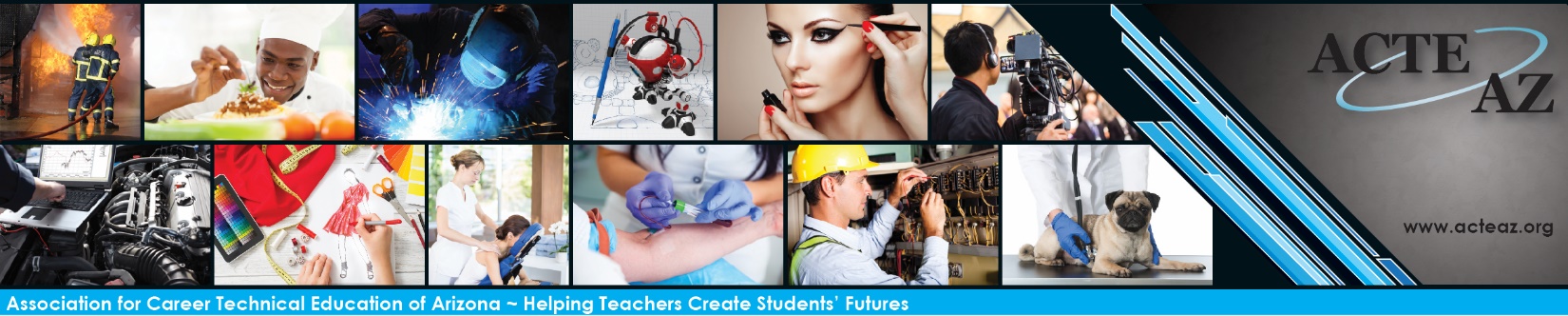 Teacher Community Service Award – Carl PerkinsPurposeThis award recognizes individuals who have used CTE to make a significant impact on their community and demonstrated leadership in programs and activities that promote student involvement in community service.EligibilityAll candidates must be current or retired CTE professionals at the time of initial nomination. Candidates must be members of ACTEAZ for a minimum of three years for consideration at the state level. State winners must be national ACTE members by March 1 to be considered at the Region level.High Quality CTESuccessful candidates will demonstrate at minimum one best practice in CTE as outlined in the High Quality CTE Framework in order to be eligible to receive the award.  Is the candidate a current or retired CTE professional at the time of initial nomination? (Possible Points –0)

How many years has candidate been an ACTEAZ member? Minimum of three years. (Possible Points – 0)

Note:   You can contact shellyyork@acteaz.org or at 623-826-6399, if you do not know the answer.How has the candidate demonstrated leadership through community service or improvement? (Ex: partnerships with business or community groups; community service initiatives spearheaded, etc.) (Possible Points – 25)
How has the candidate demonstrated innovation in integrating community service in their CTE Program including student learning and success? (Ex. improvements implemented to program or institution through community service; creative or cutting-edge instructional practices implemented in service projects) (Possible Points – 25)
How has the candidate contributed to implementing High Quality CTE programs that ensure student success? Please refer to High Quality CTE Framework as a guide/reference. (Ex. development of standards-aligned and integrated curriculum; contributions that resulted in student achievements, opportunities and innovations; CTSO successes; etc.) (Possible Points – 25)
How has the candidate demonstrated significant contributions toward training, motivating, and inspiring students to become involved in programs and projects that benefit his/her community? (Possible Points – 25)